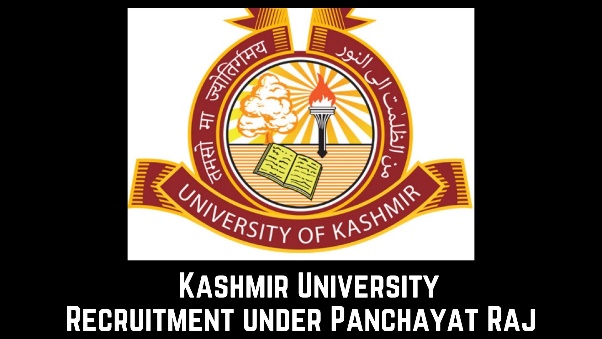    	 POST GRADUATE DEPARTMENT OF PHYSICS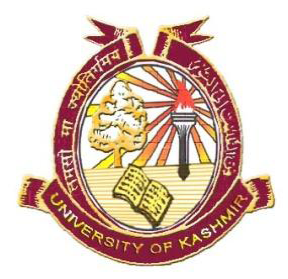 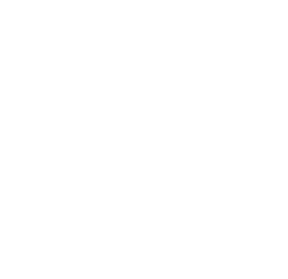 UNIVERSITY OF KASHMIR, SRINAGAR-06Minutes of Departmental Committee meeting held on 22-4-2022A meeting of Departmental Committee chaired by Prof. Basharat Ahmad Want, Head of the Department, was held in the office of the HOD Physics on April, 22nd , 2022. The following members were present:Prof. Basharat Ahmad WantDr. Sajad MasoodiDr. Waseem BariDr. Ghulam Nabi DarDr. Muzaffar Qadir LoneDr.  Nissar AhmadThe agendas for the meeting were as follows:Budget Proposal 2022Gulmarg High Altitude Research Centre.Budget Proposal 2022The departmental committee discussed the various aspects of the Budget proposal 2022. The committee proposed that there needs to an enhancement in various sub-budget heads to meet the requirements of the Department.The committee was convinced that Budget proposed for the year 2022-23 was adequate and will cater to all the requirements in the department. With reference to Self-Finance Budget, the committee was of the opinion to enhance the percentage of departmental share to 50 %. The committee also suggested that the funds may be utilised for the upgrading of the post-graduate laboratories by way of purchasing Lab. Equipments and , moreover, for purchasing teaching aid gadgets such as Interactive Displays for the Classrooms out of Self Finance fund.Gulmarg High Altitude Research CentreThe HOD apprised the departmental committee members about the current status of the H.A.R.C Gulmarg. The chairman informed that during a recently held meeting in the office of the Registrar, the matter regrading Astronomical Observatory was discussed. Besides other University authority members          Prof. Manzoor Ahmad Malik assured the committee that a prefabricated dome will be installed at observatory and the same will be made functional. With regard to the Atmospheric Physics laboratory, Prof. Gowher Bashir and Dr. Nisar Ahmad proposed the installation of an ILDN instrument  by collaborating with a Department of Physics, University of Tripura and Memorandum of Understanding will be signed by the two Universities. In order to make the H.A.R.C Gulmarg more viable and functional, the University authorities are planning to renovate the Guest House and some Huts  at HARC,Gulmarg. The University authorities will also be utilising some Guest house space for winter sports events organised by Directorate of Sports and Physical Education during the winters. The meeting ended with vote of thanks by the chairman of the committee meeting Dr. Sajad MasoodiDr. Ghulam Nabi DarDr. Muzaffar Qadir LoneDr.  Nissar AhmadProf. Basharat Ahmad WantChairman & Head 